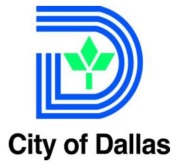 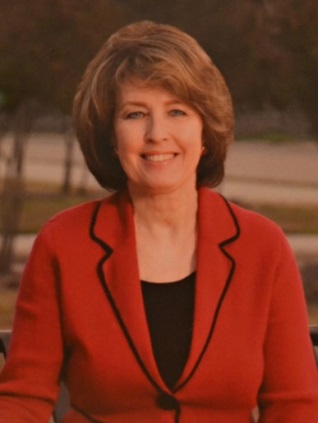 Councilwoman Sandy GreysonDistrict 12BUDGET TOWN HALL MEETINGS You are invited to attend any of the meetings listed below to discuss the proposed biennial budget prepared by City Manager T.C. Broadnax. District 12 projects for the 2017 Bond Program will also be presented. Tuesday, August 15, 2017 at 7:00PMCampbell Green Recreation Center16600 Park Hill Drive,Dallas TX 75248214-670-6314Thursday, August 17, 2017 at 7:00PMTimberglen Recreation Center3810 Timberglen Road,Dallas TX 75287214-670-0644Tuesday, August 22, 2017 at 6:30PMRenner Frankford Library6400 Frankford Road,Dallas TX 75252214-670-6100Dallas City Hall, 1500 Marilla Street, Room 5FN, Dallas TX 75201Office Phone: 214-670-4067   Fax: 214-670-5650   Email: sandy.greyson@dallascityhall.com